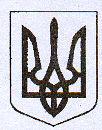 У К Р А Ї Н А  Жовківська міська рада  Жовківського району Львівської обл.ВИКОНАВЧИЙ  КОМІТЕТ                                           	 РІШЕННЯВід  ______________  №                                                                            Про встановлення дорожніх знаків с. Кулява 	    Розглянувши звернення старости села Кулява Полоцької Оксани Василівни, керуючись ст.30 Закону України «Про місцеве самоврядування в Україні»,  виконком Жовківської міської радиВ И Р І Ш И В:	1. Встановити дорожні знаки «Початок населеного пункту», «Кінець населеного пункту» при в’їзді та виїзді із населеного пункту с. КуляваЛьвівського району Львівської області            2. КП «Жовківське МВУЖКГ» внести зміни в схему дорожніх знаків по Жовківській міській територіальній громаді..Міський голова				                   Олег ВОЛЬСЬКИЙ